แบบสรุปกิจกรรม/ประชุมกิจกรรม/ประชุม  ประชุมเพื่อรายงานความก้าวหน้า (กองทุนศูนย์เรียนรู้)ให้กับ พชอ. ครั้งที่ 2  อ.หนองจิก และอำเภอยะหริ่งวัตถุประสงค์ของการจัดกิจกรรม……เพื่อรายงานความก้าวหน้า (กองทุนศูนย์เรียนรู้)ให้กับ พชอ.และการบูรณาการแผนร่วมกับกองทุนฯในปี 2567กิจกรรมนี้เกี่ยวข้องกับวัตถุประสงค์ของโครงการข้อที่…….......................................................................................................................................................และตัวชี้วัดผลงานของโครงการข้อที่……………………………………………………………………………………………………………………………………………………………………………………………………หมายเหตุ : 1) โปรดแนบภาพถ่ายกิจกรรม/งานประชุม        2) กรณีมีการประชุม โปรดแนบสรุปผลการประชุมไม่เกิน 1 หน้าภาพกิจกรรม 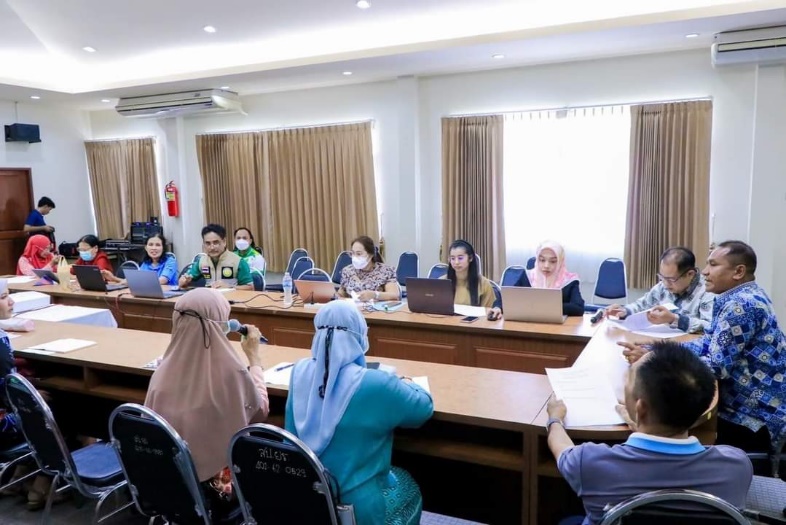 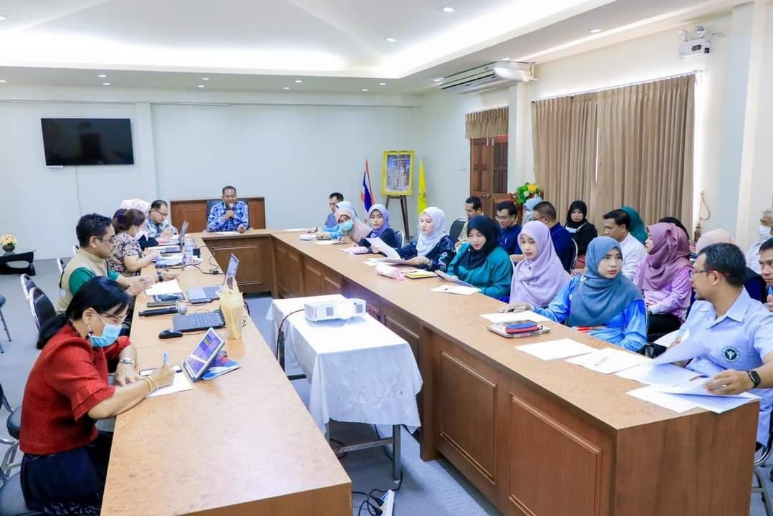 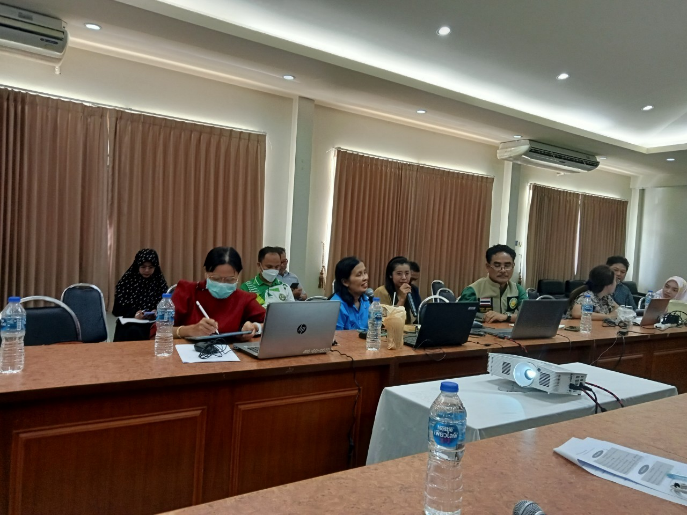 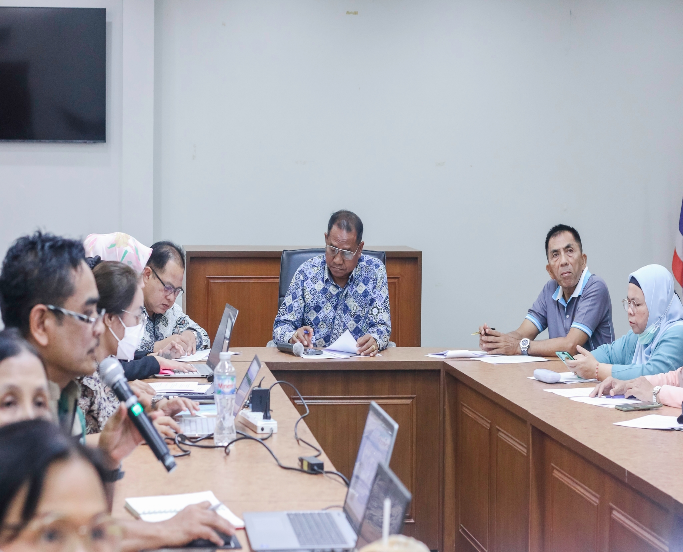 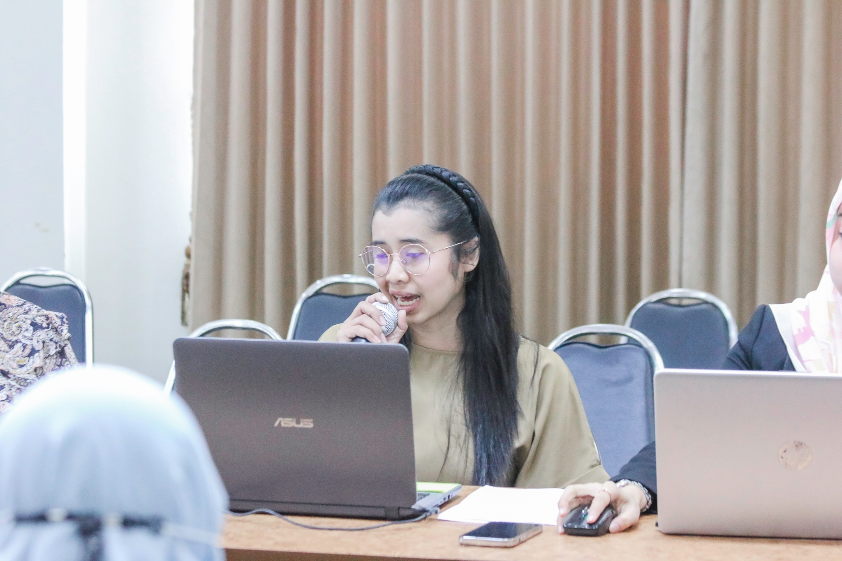 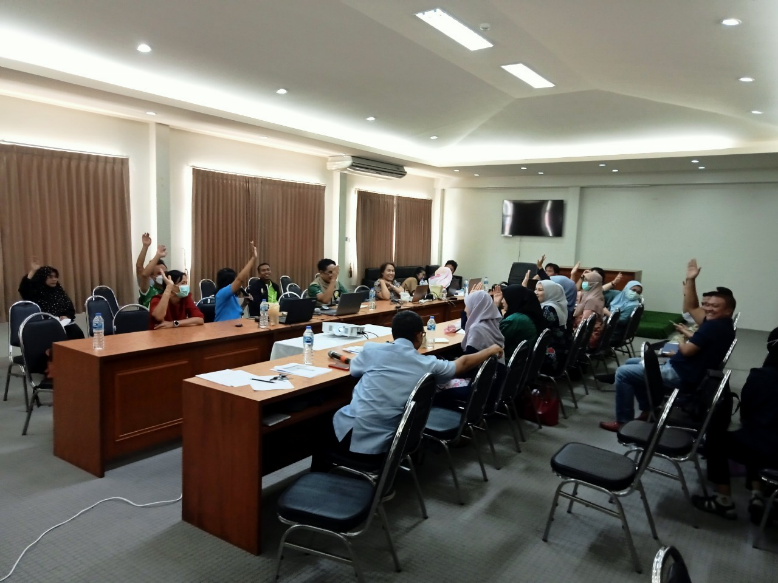 ภาพกิจกรรม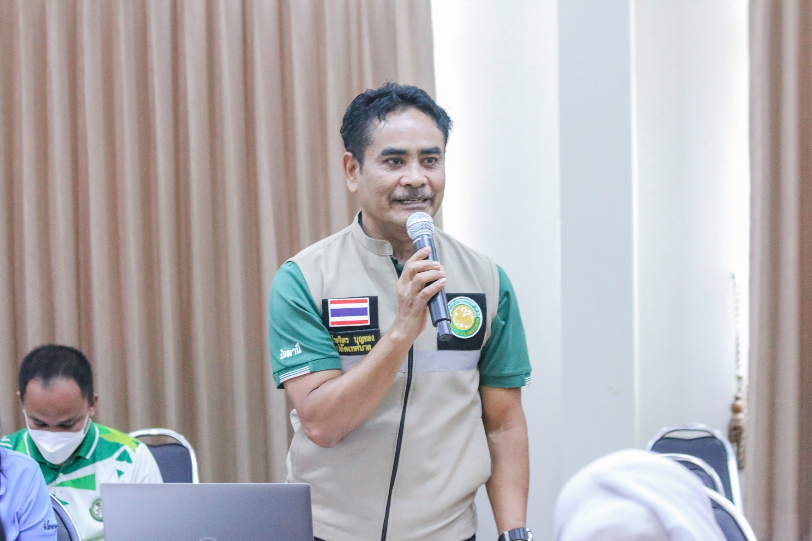 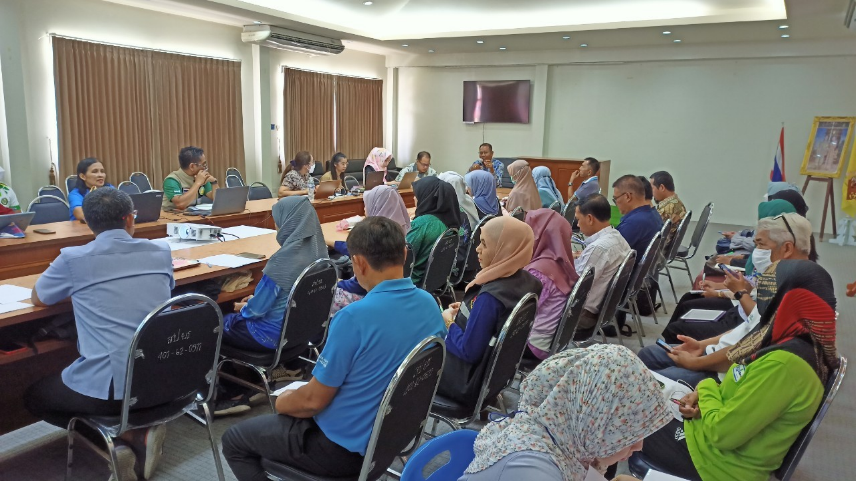 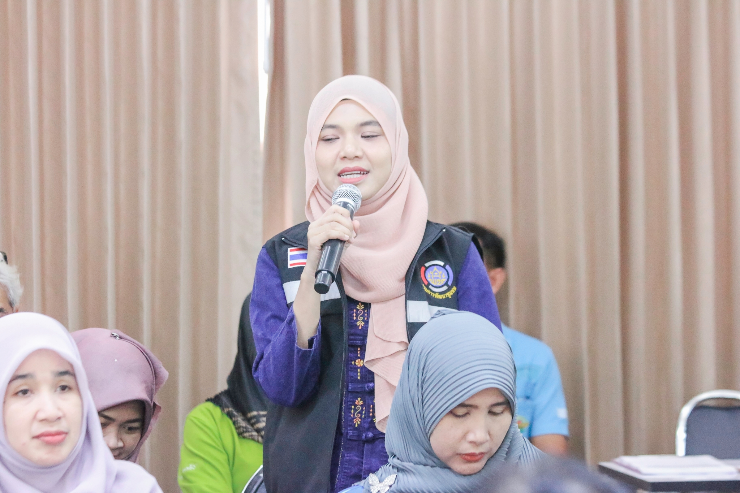 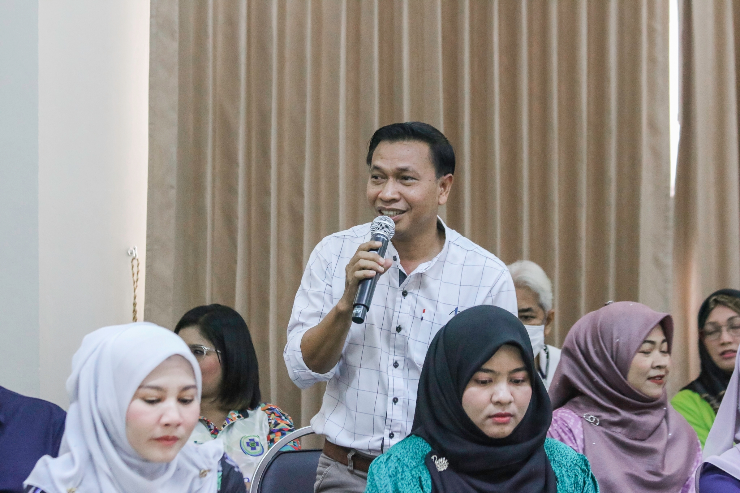 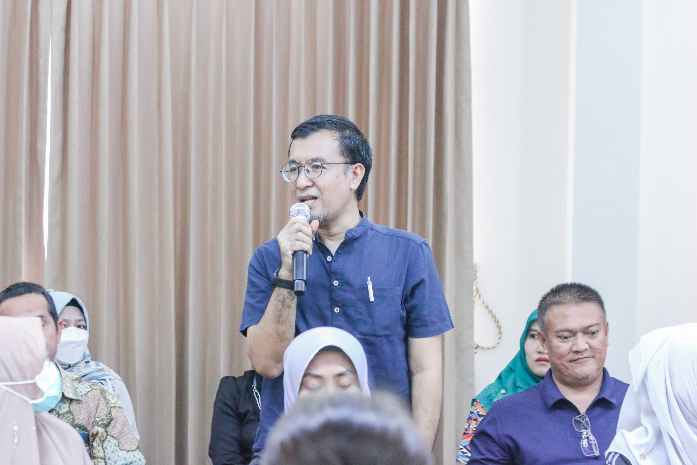 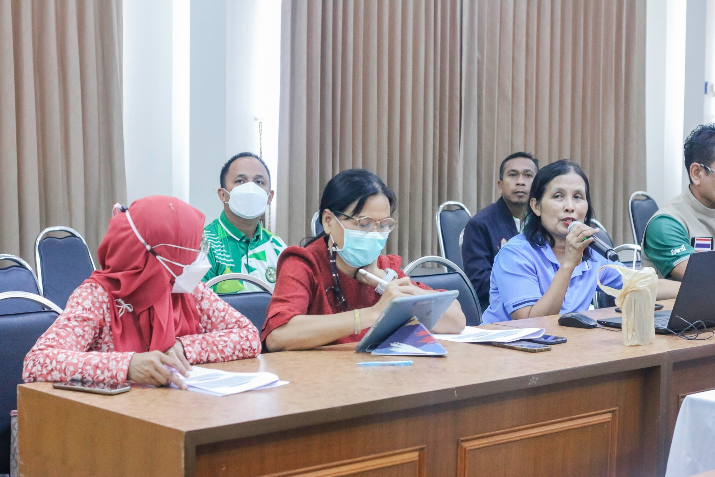 ภาพกิจกรรม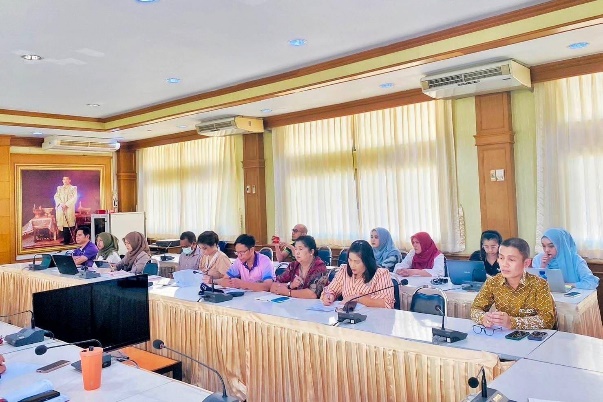 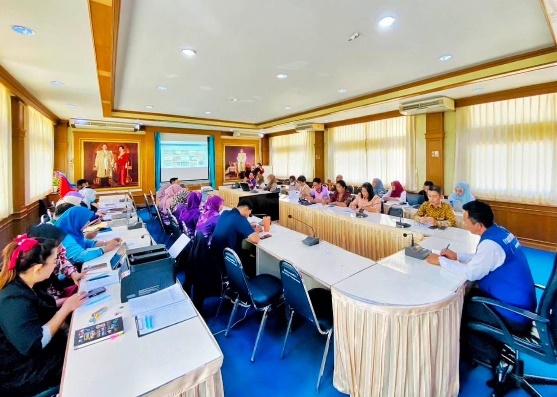 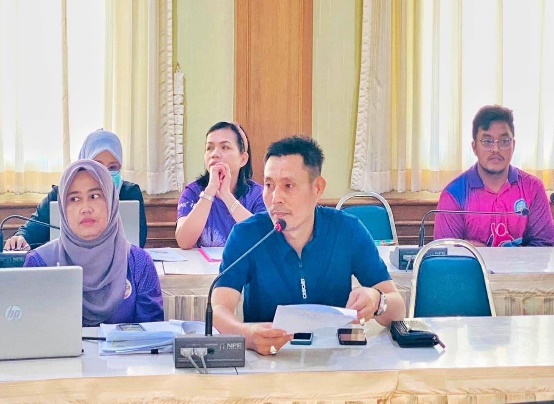 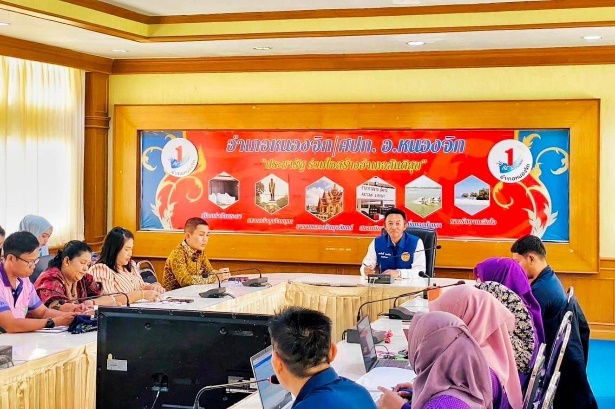 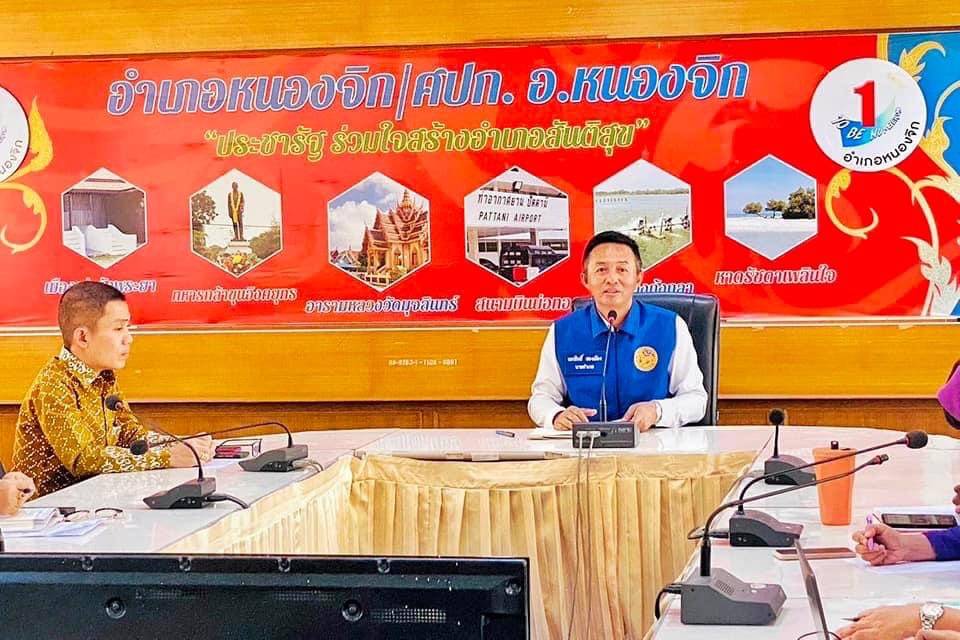 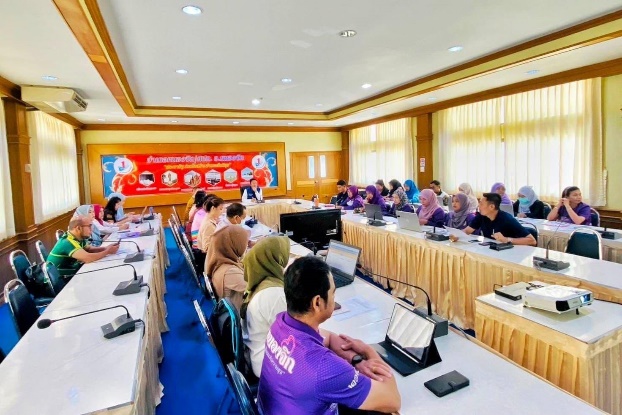 วัน เดือน ปีครั้งที่ 2  วันที่ 20  กันยายน 2566           วันที่ 25  ตุลาคม  2566สถานที่จัดกิจกรรม/ประชุมณ ห้องประชุมเทศบาลตำบลยะหริ่ง   อ.ยะหริ่ง จ.ปัตตานีณ ห้องประชุมที่ว่าการอำเภอหนองจิก   อ.หนองจิก  จ.ปัตตานีผู้เข้าร่วมทำกิจกรรม/ประชุม
(ใคร/หน่วยงานที่เข้าร่วม  จำนวนผู้เข้าร่วม)รวมเป้าหมายผู้เข้าร่วมประชุม 78 คน ประกอบด้วยคณะทำงาน กรรมการ พชอ.และเลขากองทุน หรือตัวแทนกองทุนอ.หนองจิก  44 คน  อ.ยะหริ่ง  34  คนรายละเอียดการจัดกิจกรรม
(อธิบายการดำเนินกิจกรรม)คณะทำงาน จำนวน 8 คน ได้จัดกิจกรรมการประชุม พชอ.และเลขากองทุน หรือตัวแทนกองทุน มีการชี้แจงตามวาระการประชุม การประชุมคณะกรรมการพัฒนาคุณภาพชีวิตระดับอำเภอ (พชอ.) กับกองทุนสุขภาพตำบล อำเภอหนองจิกและ อำเภอยะหริ่ง จังหวัดปัตตานี  ครั้งที่ 2 / 2566 ตามประเด็นดังนี้ •    ประเด็นการขับเคลื่อนของ พชอ.  อำเภอหนองจิก  ประจำปี 2566 1.การจัดการขยะ 2. การดูแลช่วยเหลือกลุ่มเปราะบาง ผู้สูงอายุ ผู้ด้อยโอกาส ผู้พิการ 3.อุบัติภัยทางท้องถนน•    ประเด็นการขับเคลื่อนของ กองทุนสุขภาพตำบล  อ.หนองจิก ประจำปี 25661.การจัดการระบบอาหาร  2.การเพิ่มกิจกรรมทางกาย 3.การจัดการปัจจัยเสี่ยง เหล้า  4.บุหรี่ 5.สารเสพติด6.การจัดการปัญหาความปลอดภัยทางถนน7.สุขภาพจิต8.มลพิษทางอากาศ 9.การจัดการขยะ10.การป้องกันโรคอุบัติใหม่ประเด็นการขับเคลื่อนของ พชอ.  อำเภอยะหริ่ง ประจำปี 2566 1. โภชนาการในเด็ก 0-5 ปี 2. การใช้ยาอย่างสมเหตุผล(RDU )3. การดูแลผู้ด้อยโอกาส/พิการ/ผู้เปราะบาง/ผู้สูงอายุ(ยะหริ่ง “อำเภอแห่งการแบ่งปัน”)4. การจัดการขยะ5. ความมั่นคงทางอาหาร6. ป้องกันและแก้ไขปัญหาการตั้งครรภ์วัยรุ่น7 การแก้ปัญหาความยากจน (TPMAP)8.จิตอาสาพระราชทาน9. โรคระบาดประเด็นการขับเคลื่อนของ กองทุนสุขภาพตำบล ประจำปี 25661.การจัดการระบบอาหาร  2.การเพิ่มกิจกรรมทางกาย 3.การจัดการปัจจัยเสี่ยง เหล้า  4.บุหรี่ 5.สารเสพติด6.การจัดการปัญหาความปลอดภัยทางถนน7.สุขภาพจิต8.มลพิษทางอากาศ 9.การจัดการขยะ10.การป้องกันโรคอุบัติใหม่รายงานความก้าวหน้าของกองทุนสุขภาพตำบล ตามแผนงานและแผนเงิน  อำเภอหนองจิก และ อำเภอยะหริ่ง การทบทวนและจัดทำแผนสุขภาพกองทุนสุขภาพตำบล การเขียนโครงการที่มีคุณภาพในระบบ บนเว็บไซต์  (Website)ของกองทุนสุขภาพตำบล  https://localfund.happynetwork.org/ ทบทวนข้อมูลสถานการณ์และการเก็บข้อมูลจากแบบสอบถามปี 2567การบูรณาการ ประเด็น พชอ. และประเด็นกองทุนสุขภาพเพื่อการขับเคลื่อนในอำเภอหนองจิก และอำเภอยะหริ่ง การพัฒนาคุณภาพ พชอ.ผลงานที่เกิดจริง…จากการจัดกิจกรรม
ตามวัตถุประสงค์ /ตัวชี้วัด ทั้งในเชิงปริมาณและคุณภาพ


มีการชี้แจงวัตถุประสงค์โครงการจากคณะทำงาน  และผู้เข้าร่วมประชุมสามารถทำกิจกรรม นำเสนอ และให้ความสนใจ ในประเด็น ดังต่อไปนี้มีการติดตามความก้าวหน้าการดำเนินงานประเด็นการขับเคลื่อนของ พชอ.  ตามประเด็นต่างๆของแต่ละอำเภอ ประจำปี 2566 การขับเคลื่อนของ กองทุนสุขภาพตำบล ประจำปี 2566การทบทวนและจัดทำแผนสุขภาพกองทุนสุขภาพตำบล การเขียนโครงการที่มีคุณภาพทบทวนข้อมูลสถานการณ์และการเก็บข้อมูลจากแบบสอบถามปี 2567รายงานความก้าวหน้าของกองทุนสุขภาพตำบล ตามแผนงานและแผนเงิน อำเภอหนองจิกและอำเภอยะหริ่งการบูรณาการ ประเด็น พชอ. และประเด็นกองทุน เพื่อการขับเคลื่อนในอำเภอหนองจิกและ อำเภอยะหริ่ง และการพัฒนาคุณภาพ พชอ.